Zien en geloven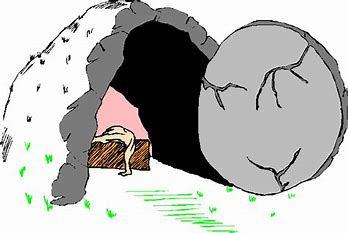 Pasen 17 april 2022Parochie Onze-Lieve-Vrouw van SionMaasland, H.  kerkPasen, 17 april 2022Woord- en communievieringVoorganger: Diaken M.KerklaanZangkoor:    St. CaeciliaVoor de viering: Jezus U bent het lichtBinnendragen van de Paaskaars Openingslied: Sta op! Een morgen ongedachtSta op! Een morgen ongedachtGods dag is aangebroken.Er is in één bewogen nacht een nieuwe lente ontloken.Het leven brak door aard‘en steen,uit alle wond’ren om u heenspreekt, dat God heeft gesproken.Hij heeft gezegd; Gij mens, kom uit, open uw dode oren;kom uit het graf dat u omsluit,kom uit en wordt geboren.Toen heeft zich in het vroegste lichtde nieuwe Adam opgericht,ons allen lang tevoren.Al wat ten dode was gedoemdmag nu de hoop herwinnen;bloemen en vogels,alles roemt Hem als in den beginne.Keerde de Heer der schepping weer,dan is het tevergeefs niet meerte bloeien en te minnen.Sta op! Hij gaat al voor ons uit,de schoot van ‘t graf ontkomen.De morgen is vol nieuw geluid, werp af uw boze dromen.Waar Hij, ons Hoofd, is voorgegaan,is voor het lichaam nu vrij baannaar een bestaan volkomen.Kruisteken en welkomGebed om vergeving Gij die uitgesproken wordt,   Woord van God, door ons gehoord,Gij die uitgesproken wordt,Kyrie eleison.Allen: Kyrie eleison.Gij die in ons midden zijt,ongekend, ten naaste bij,Gij die in ons midden zijt,Kyrie eleison.Allen: Kyrie eleisonGij die door het water gaat,waar de Geest het waaien laat,Gij die door het water gaat,Kyrie eleison.Allen: Kyrie eleisonGij die zijt waar mensen zijn,in het land, in de woestijn,Gij die zijt waar mensen zijn,Kyrie eleison.Allen: Kyrie eleisonGij die van de vrede spreekt, als Gij brood van leven breekt,Gij die van de vrede spreekt, Kyrie eleison Allen: Kyrie eleison.Gij die uit de beker drinkten uw eigen lot beklinkt,Gij die uit de beker drinkt, Kyrie eleison Allen: Kyrie eleison.Gij die met de kruisboom gaat, roos die eens te bloeien staat, Gij die met de kruisboom gaat,Kyrie eleisonAllen: kyrie eleison.Die gestorven zijt als zaad, vruchten- draagt in overdaad,die gestorven zijl als zaadKyrie eleison Allen: Kyrie eleison.Gij die opstaat uit de dood,lootgenoot en reisgenootGij die opstaat uit de dood,Kyrie eleisonAllen: Kyrie eleison.Die daar staat - het Lam van God, hoogverheven op de rots, die daar staat - het Lam van God, Kyrie eleisonAllen: Kyrie eleison.Jezus die de wegen wijstnaar uw Rijk, het paradijs,	Jezus die de wegen wijst, Kyrie eleison Allen: Kyrie eleison.Loflied: Ere zij God de ZoonEre zij God de Zoon, verrezen uit de dood,het lam verheerlijkt op de troon,ons nieuwe morgenrood.Voortaan is Hij het lichtdat aan de toekomst rijst;ons veilig, troostend vergezichtdat naar de hemel wijst.Vruchteloos was de wacht,vergeefs de zware steen:zijn leven brak uit alle machtdoor nacht en duister heen.Voortaan is Hij de dagdie na het lijden daagt,waarop de wereld hopen mag,die om verlossing vraagt.Ere zij God de Zoon,en laat ons lied voor Hemeen kleine steen zijn in zijn kroon,een kleine hemelstem.Voortaan heeft ons bestaanvoor alle eeuwen zin.Hij is zijn mensen voorgegaan,Hij is ons nieuw begin.OpeningsgebedEerste lezing:           Handelingen 10, 34a.37-43Uit de Handelingen der ApostelenIn die tijd nam Petrus het woord en sprak: “Gij weet wat er overal in Judea gebeurd is; hoe Jezus van Nazaret zijn optreden begon in Galilea na het doopsel dat Johannes predikte, en hoe God Hem gezalfd heeft met de heilige Geest en met kracht. Hij ging weldoende rond, en genas allen die onder de dwingelandij van de duivel stonden, want God was met Hem. En wij getuigen van alles wat Hij in het land van de joden en in Jeruzalem gedaan heeft. Hem hebben ze aan het kruishout geslagen en vermoord. God heeft Hem echter op de derde dag doen opstaan en laten verschijnen, niet aan het hele volk, maar aan de getuigen die door God tevoren waren uitgekozen, aan ons die met Hem gegeten en gedronken hebben nadat Hij uit de doden was opgestaan. Hij gaf ons de opdracht aan het volk te prediken, en te getuigen dat Hij de door God aangestelde rechter is over de levenden en de doden. Van Hem leggen alle profeten het getuigenis af, dat ieder die in Hem gelooft door zijn Naam vergiffenis van zonden verkrijgt”.Woord van de Heer.  -   Wij danken God.Lied: Bronnen en al wat in het water leeftRefr.: Bronnen en al wat in het water leeft, looft de Heer, alleluia. Looft de Heer, goedertieren is Hij, tot in eeuwigheid is zijn genade. Spreke Israël het uit: tot in eeuwigheid is zijn genade. Refr.Zie, deze dag schepte de Heer, laat ons hem vieren met vreugde. O, Heer geef ons dan uw heil, o Heer, geef dat wij het behalen. Refr.Tweede lezing:             1 Korintiërs 5, 6b-8Uit de eerste brief van de apostel Paulus aan de Korintiërs Broeders en zusters,Gij weet dat een beetje zuurdeeg genoeg is om het hele deeg zuur te maken?Doet het oude zuurdeeg weg om vers deeg te worden; ge moet immers zijn als ongezuurde paasbroden,want ook ons paaslam is geslacht: Christus zelf.Wij moeten ons feest niet vieren met het oude zuurdeeg, met het bederf van slechtheid en ontuchtmaar met het zuivere brood van reinheid en waarheid.Woord van de Heer. – Wij danken God.Tussenzang: Psalm 118Refr. Dit is de dag die de Heer heeft gemaakt                                    wij zullen Hem vieren in blijdschap.Brengt dank aan de Heer want Hij is genadig,                    eindeloos is zijn erbarmen.Stammen van Israël dankt de Heereindeloos is zijn erbarmen. Refr.De Heer greep in met krachtige hand,                                              de hand van de Heer heeft mij opgericht.Ik zal niet sterven maar blijven leven                                                    en al om verhalen het werk van de Heer.Refr.De steen die bouwers hebben versmaad,                                              die is tot hoeksteen geworden.Het is de Heer die dit heeft gedaan,                                                       een wonder voor onze ogen.Refr.Evangelielezing:          Johannes 20, 1-9Lezing uit het heilig evangelie volgens Johannes Op de eerste dag van de week kwam Maria Magdalena vroeg in de morgen - het was nog donker - bij het graf en zag dat de steen van het graf was weggerold. Zij liep snel naar Simon Petrus en naar de andere, de door Jezus beminde leerling en zei tot hen: „Ze hebben de Heer uit het graf genomen en wij weten niet waar ze Hem hebben neergelegd." Daarop gingen Petrus en de andere leerling op weg naar het graf. Ze liepen samen vlug voort, maar die andere leerling snelde Petrus vooruit en kwam het eerst bij het graf aan. Vooroverbukkend zag hij de zwachtels liggen maar hij ging niet naar binnen. Simon Petrus die hem volgde kwam ook bij het graf en trad wel binnen. Hij zag dat de zwachtels er lagen, maar dat de zweetdoek die zijn hoofd had bedekt niet bij de zwachtels lag, maar ergens afzonderlijk opgerold op een andere plaats. Toen ging ook de andere leerling die het eerst bij het graf was aangekomen naar binnen; hij zag en geloofde want zij hadden nog niet begrepen hetgeen er geschreven stond, dat Hij namelijk uit de doden moest opstaan. Woord van de Heer.  -   Wij danken God.Acclamatie: Christus ons paaslam      	Halleluja, halleluja, halleluja. (2x)	Christus ons Paaslam is geslacht.	Vieren wij ons feest nu in de Heer.	Halleluja, halleluja, halleluja.OverwegingGeloofsbelijdenis (bidden) VoorbedeInleiding op de communievieringOverbrengen van het Heilig BroodVredewensOnze Vader (bidden) Allen:	Onze Vader die in de hemel zijt	uw naam worde geheiligd;	uw rijk kome;	Uw wil geschiede op aarde zoals in de hemel.	Geef ons heden ons dagelijks brood	en vergeef ons onze schulden,	zoals ook wij vergeven aan onze schuldenaren	en breng ons niet in beproeving	maar verlos ons van het kwade.	Want van U is het koninkrijk	en de kracht en de heerlijkheid,	in eeuwigheid.  Uitnodiging tot de CommunieCommunielied: De eerste dag der weekDe eerste dag der week,de wereld is begonnen.De baaierd raakt van streek,de hemel staat vol zonnen.Wat ons het oog berichtstaat in ons hart te lezen.Wij zien het levenslicht,nu Christus is verrezen, verrezen,verrezen, verrezen.Het water van de vloedstond ons al aan de lippen,het wrakhout van de moedbrak krakend op de klippen,toen steeg de vogel hoopop vleugels hooggeprezen;wij vieren onze doopnu Christus is verrezen, verrezen,verrezen, verrezen.Wij delen brood en wijn.Al waren onze zondenzo rood als karmozijn,ons beeld blijft ongeschonden.Het graf, de moederschootzal niet het einde wezen.Wij leven uit de doodnu Christus is verrezen, verrezen,verrezen, verrezen.CommuniedankgebedGezegend zijt Gij, Bron van leven, die  hier aanwezig zijt.Wij danken U, dat wij eten mochten van het zuivere brood van de waarheid dat Gij ons hebt aangeboden.A	Gezegend zij uw Naam.Gij hebt ons bevrijd en verlost door de verrijzenis van Jezus, uw Zoon. Doe ons leven in die genade en geef ons de vreugde van uw aanwezigheid.A	Gezegend zij uw Naam.Gij hebt uw verlossend woord gesproken in het leven van uw Zoon. Doe ons hart branden, als wij het horen en laat U  herkennen onderweg.A	Gezegend zij uw Naam.Gij hebt ons vrede gebracht in het lijden, sterven en verrijzen van Jezus, onze broeder. Laat zijn Geest ons bezielen en vernieuw het aanschijn van de aarde.A	Gezegend zij uw Naam.Gij hebt ons herschapen tot nieuwe mensen. Blijf ons bezielen om de liefde waar te maken die uw Zoon ons bewezen heeft. Hij die met U en de heilige Geest leeft tot in eeuwigheid. Amen.CollecteCollectelied: Schots PaasliedOp vleug’len van het licht, bij ’t nad’ren van de dag,zond God zijn afgezant, die nam de steen van ’t graf.Refrein:	Stemt samen nu tot lof en eer, brengt dank aan uw verrezen Heer.De wachters in de hof verschrikt door ‘t hemels licht,zij vluchtten weg van daar, voor ’t Goddelijk gezicht.	Refr.Geen oog heeft het gezien, Hij brak de doodsband af,verwon zo triomfant, de kluisters van het graf.		Refr.De kind’ren van het licht, sta op met Hem sta op,zie hoe het duister zwicht, door ’t licht der morgenster.	Refr.Het oude is voorbij, de zonden weg gedaan,want Jezus stierf voor ons. Een nieuwe dag breekt aan.	Refr.Door ’t offer van Gods Zoon, door Zijn verrijzenis,zijn wij Zijn eigendom, ons ’t eeuwig leven is.Refrein:	Wij stemmen samen tot Zijn eer		en danken U verrezen Heer.Wegzending en zegenSlotlied:   U zij de glorie  U zij de glorie, opgestane Heer,U zij de victorie nu en immer meer.Uit een blinkend stromen daalde d’engel af,Heeft de steen genomen van ’t verwonnen graf.U zij de glorie, opgestane Heer,U zij de victorie nu en immermeer.Zie Hem verschijnen, Jezus, onze Heer,Hij brengt al de zijnen in zijn armen weer.Weest dan volk des Heren blijde en welgezindEn zegt telkenkere: ‘Christus overwint.’U zij de glorie, opgestane Heer,U zij de victorie nu en immermeer.Zou ik nog vrezen, nu Hij eeuwig leeft,Die mij heeft genezen, die mij vrede geeft?In zijn goddelijk wezen is mijn glorie groot:Niets heb ik te vrezen in leven en in dood.U zij de glorie, opgestane Heer,U zij de victorie nu en immermeer.